اختبار الفترة الثانية انجليزي الأول المتوسط الفصل الثاني 1439 هـDo as shown between brockets : - 1 - fred   - uisit     -  azoo                                                                                                 ( use going to ) 2 - you  must   ( go  -  going ) to school                                                                                                        ( choose )3 - There are     (  too much  - too many ) tourists in London                                                                                                                                                                                                                                             ( choose )4 - cold   long                                                                  (  use superlative adj)  ................................................................ 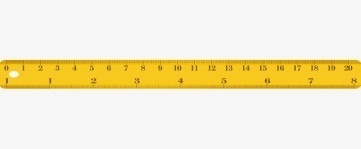 Match : - 1 - zebra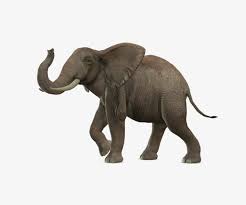 2 - pizza 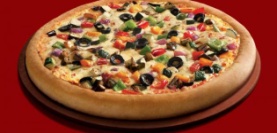 3 - ruler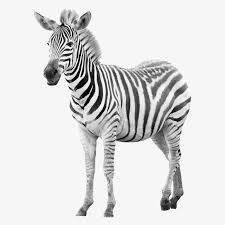 4 - ek phant       